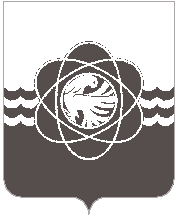 61 сессия пятого созываот 27.11.2023 № 378О внесении изменения в решение Десногорского городского Советаот 17.12.2019 № 49 «О делегированиидепутатов Десногорского  городскогоСовета  пятого созыва в комиссиимуниципального образования «город Десногорск» Смоленской области»На основании совместного заседания постоянных депутатских комиссий от 22.11.2023, Десногорский городской СоветР Е Ш И Л :1. Внести в пункт 1  решения Десногорского городского Совета от 17.12.2019  № 49 «О делегировании депутатов Десногорского  городского Совета  пятого созыва в комиссии муниципального образования «город Десногорск» Смоленской области» следующее изменение, изложив его в новой редакции: «1. Делегировать   депутатов  Десногорского  городского  Совета  5-го созыва в следующие комиссии муниципального образования «город Десногорск» Смоленской области: ».2. Настоящее решение опубликовать в газете «Десна».№п/пНаименование комиссииФ.И.О. депутатов1Комиссия по награждениямА.А. АветисянА.Н. АлейниковЕ.П. Леднёва2Межведомственная комиссия при Администрации муниципального образования «город Десногорск» Смоленской области по вопросам увеличения поступлений налоговых и неналоговых доходов в бюджеты Смоленской области и муниципального образованияИ.М. Григорович3Общественная жилищная комиссияА.Н. АлейниковЕ.П. Леднёва4Межведомственная комиссия по профилактике правонарушенийА.А. Аветисян5Антинаркотическая комиссияА.А. Аветисян6Градостроительный советЮ.С. ДиваковС.В. ЧупринГ.В. Шахмуть7Комиссия по подготовке проекта правил землепользования и застройки муниципального образования «город Десногорск»И.М. ГригоровичС.И. ПечерицаЕ.П. Леднёва8Комиссия по санитарной очистке городаА.А. АветисянЮ.С. Диваков С.В. Кузьмин9Конкурсная комиссия по проведению органом местного самоуправления  открытого конкурса по отбору управляющей организации для управления многоквартирным домом (домами)С.В. Чуприн Г.В. Шахмуть10Комиссия по проведению рейдов обследования архитектурного облика, санитарного состояния торговых точек и прилегающей территории в городе ДесногорскеА.А. АветисянА.Н. АлейниковВ.М. Босых11Совет по малому и среднему предпринимательству при Администрации муниципального образованияВ.М. ПереходкинС.И. Печерица12Комиссия по формированию цен, тарифов и надбавок на услуги муниципальных предприятийИ.М. ГригоровичС.В. Чуприн13Комиссия по увековечиванию памяти выдающихся граждан и значимых событий города Десногорска Смоленской областиА.Н. АлейниковВ.М. БосыхЕ.П. Леднёва14Координационный совет при Администрации муниципального образования «город Десногорск» Смоленской области по вопросам семьи материнства и детстваА.А. Тимофеев15Проектная команда при Администрации муниципального образования «город Десногорск» Смоленской области в целях сопровождения реализации инвестиционных проектов на территории муниципального образованияВ.М. БосыхИсполняющий полномочия Председателя Десногорского городского Совета                                                    Е.П. Леднёва                                      Глава     муниципального     образования      «город Десногорск» Смоленской  области                                                                                          А.А. Терлецкий 